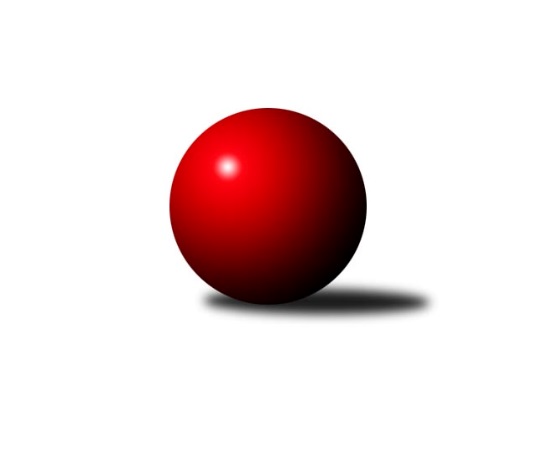 Č.10Ročník 2015/2016	3.6.2024 2. KLZ B 2015/2016Statistika 10. kolaTabulka družstev:		družstvo	záp	výh	rem	proh	skore	sety	průměr	body	plné	dorážka	chyby	1.	TJ Sokol Husovice	10	7	2	1	55.5 : 24.5 	(139.5 : 100.5)	3146	16	2128	1018	34.4	2.	TJ Rostex Vyškov ˝A˝	10	7	2	1	49.0 : 31.0 	(129.5 : 110.5)	3126	16	2123	1003	39.2	3.	HKK Olomouc ˝B˝	10	6	1	3	42.5 : 37.5 	(113.0 : 127.0)	3073	13	2113	960	43.6	4.	KK Mor.Slávia Brno	10	6	0	4	47.5 : 32.5 	(131.5 : 108.5)	3089	12	2101	988	41.2	5.	TJ Sokol Vracov	10	5	1	4	39.5 : 40.5 	(125.5 : 114.5)	3085	11	2116	969	43.4	6.	TJ Jiskra Nová Bystřice	10	4	1	5	38.0 : 42.0 	(117.5 : 122.5)	3039	9	2100	940	46.5	7.	KK PSJ Jihlava	10	4	0	6	36.5 : 43.5 	(113.5 : 126.5)	2991	8	2086	905	54.2	8.	TJ Spartak Pelhřimov	10	3	1	6	37.0 : 43.0 	(121.0 : 119.0)	3043	7	2087	955	47	9.	TJ Sokol KARE Luhačovice ˝B˝	10	2	2	6	31.5 : 48.5 	(111.5 : 128.5)	3037	6	2088	949	41.8	10.	KK Vyškov˝B˝	10	1	0	9	23.0 : 57.0 	(97.5 : 142.5)	2954	2	2042	912	60.3Tabulka doma:		družstvo	záp	výh	rem	proh	skore	sety	průměr	body	maximum	minimum	1.	TJ Sokol Husovice	5	5	0	0	33.5 : 6.5 	(73.0 : 47.0)	3170	10	3185	3140	2.	TJ Rostex Vyškov ˝A˝	5	4	1	0	26.0 : 14.0 	(64.5 : 55.5)	3070	9	3159	2980	3.	KK Mor.Slávia Brno	5	4	0	1	28.5 : 11.5 	(73.5 : 46.5)	3107	8	3181	3060	4.	TJ Jiskra Nová Bystřice	5	3	1	1	26.0 : 14.0 	(68.0 : 52.0)	3100	7	3162	3037	5.	TJ Sokol Vracov	5	3	1	1	24.0 : 16.0 	(71.5 : 48.5)	3091	7	3190	2946	6.	HKK Olomouc ˝B˝	5	3	1	1	22.0 : 18.0 	(62.0 : 58.0)	3175	7	3215	3097	7.	KK PSJ Jihlava	5	3	0	2	24.0 : 16.0 	(67.0 : 53.0)	3083	6	3123	2978	8.	TJ Sokol KARE Luhačovice ˝B˝	5	2	1	2	22.5 : 17.5 	(63.5 : 56.5)	3133	5	3261	3077	9.	TJ Spartak Pelhřimov	5	2	0	3	20.0 : 20.0 	(59.0 : 61.0)	3049	4	3145	2951	10.	KK Vyškov˝B˝	5	1	0	4	13.0 : 27.0 	(53.0 : 67.0)	2975	2	3102	2916Tabulka venku:		družstvo	záp	výh	rem	proh	skore	sety	průměr	body	maximum	minimum	1.	TJ Rostex Vyškov ˝A˝	5	3	1	1	23.0 : 17.0 	(65.0 : 55.0)	3125	7	3216	3061	2.	TJ Sokol Husovice	5	2	2	1	22.0 : 18.0 	(66.5 : 53.5)	3140	6	3250	3092	3.	HKK Olomouc ˝B˝	5	3	0	2	20.5 : 19.5 	(51.0 : 69.0)	3052	6	3188	2866	4.	KK Mor.Slávia Brno	5	2	0	3	19.0 : 21.0 	(58.0 : 62.0)	3085	4	3184	2996	5.	TJ Sokol Vracov	5	2	0	3	15.5 : 24.5 	(54.0 : 66.0)	3083	4	3235	2962	6.	TJ Spartak Pelhřimov	5	1	1	3	17.0 : 23.0 	(62.0 : 58.0)	3041	3	3117	2995	7.	KK PSJ Jihlava	5	1	0	4	12.5 : 27.5 	(46.5 : 73.5)	2973	2	3002	2954	8.	TJ Jiskra Nová Bystřice	5	1	0	4	12.0 : 28.0 	(49.5 : 70.5)	3027	2	3067	2984	9.	TJ Sokol KARE Luhačovice ˝B˝	5	0	1	4	9.0 : 31.0 	(48.0 : 72.0)	3018	1	3060	2938	10.	KK Vyškov˝B˝	5	0	0	5	10.0 : 30.0 	(44.5 : 75.5)	2954	0	3061	2812Tabulka podzimní části:		družstvo	záp	výh	rem	proh	skore	sety	průměr	body	doma	venku	1.	TJ Sokol Husovice	9	6	2	1	49.5 : 22.5 	(125.5 : 90.5)	3120	14 	5 	0 	0 	1 	2 	1	2.	TJ Rostex Vyškov ˝A˝	9	6	2	1	44.0 : 28.0 	(116.5 : 99.5)	3130	14 	3 	1 	0 	3 	1 	1	3.	HKK Olomouc ˝B˝	9	6	1	2	40.5 : 31.5 	(103.0 : 113.0)	3072	13 	3 	1 	0 	3 	0 	2	4.	KK Mor.Slávia Brno	9	5	0	4	40.5 : 31.5 	(118.0 : 98.0)	3088	10 	3 	0 	1 	2 	0 	3	5.	TJ Sokol Vracov	9	4	1	4	31.5 : 40.5 	(108.5 : 107.5)	3080	9 	2 	1 	1 	2 	0 	3	6.	KK PSJ Jihlava	9	4	0	5	35.5 : 36.5 	(104.5 : 111.5)	2995	8 	3 	0 	2 	1 	0 	3	7.	TJ Spartak Pelhřimov	9	3	1	5	36.0 : 36.0 	(110.5 : 105.5)	3052	7 	2 	0 	3 	1 	1 	2	8.	TJ Jiskra Nová Bystřice	9	3	1	5	31.0 : 41.0 	(102.5 : 113.5)	3037	7 	2 	1 	1 	1 	0 	4	9.	TJ Sokol KARE Luhačovice ˝B˝	9	2	2	5	31.5 : 40.5 	(104.5 : 111.5)	3040	6 	2 	1 	2 	0 	1 	3	10.	KK Vyškov˝B˝	9	1	0	8	20.0 : 52.0 	(86.5 : 129.5)	2954	2 	1 	0 	4 	0 	0 	4Tabulka jarní části:		družstvo	záp	výh	rem	proh	skore	sety	průměr	body	doma	venku	1.	TJ Sokol Vracov	1	1	0	0	8.0 : 0.0 	(17.0 : 7.0)	3190	2 	1 	0 	0 	0 	0 	0 	2.	TJ Jiskra Nová Bystřice	1	1	0	0	7.0 : 1.0 	(15.0 : 9.0)	3162	2 	1 	0 	0 	0 	0 	0 	3.	KK Mor.Slávia Brno	1	1	0	0	7.0 : 1.0 	(13.5 : 10.5)	3135	2 	1 	0 	0 	0 	0 	0 	4.	TJ Sokol Husovice	1	1	0	0	6.0 : 2.0 	(14.0 : 10.0)	3250	2 	0 	0 	0 	1 	0 	0 	5.	TJ Rostex Vyškov ˝A˝	1	1	0	0	5.0 : 3.0 	(13.0 : 11.0)	2980	2 	1 	0 	0 	0 	0 	0 	6.	KK Vyškov˝B˝	1	0	0	1	3.0 : 5.0 	(11.0 : 13.0)	2971	0 	0 	0 	0 	0 	0 	1 	7.	HKK Olomouc ˝B˝	1	0	0	1	2.0 : 6.0 	(10.0 : 14.0)	3186	0 	0 	0 	1 	0 	0 	0 	8.	TJ Spartak Pelhřimov	1	0	0	1	1.0 : 7.0 	(10.5 : 13.5)	2995	0 	0 	0 	0 	0 	0 	1 	9.	KK PSJ Jihlava	1	0	0	1	1.0 : 7.0 	(9.0 : 15.0)	2975	0 	0 	0 	0 	0 	0 	1 	10.	TJ Sokol KARE Luhačovice ˝B˝	1	0	0	1	0.0 : 8.0 	(7.0 : 17.0)	3023	0 	0 	0 	0 	0 	0 	1 Zisk bodů pro družstvo:		jméno hráče	družstvo	body	zápasy	v %	dílčí body	sety	v %	1.	Mariana Kreuzingerová 	TJ Sokol Vracov 	9	/	10	(90%)	31	/	40	(78%)	2.	Veronika Baudyšová 	TJ Jiskra Nová Bystřice 	8	/	9	(89%)	27	/	36	(75%)	3.	Jana Vejmolová 	TJ Rostex Vyškov ˝A˝ 	8	/	10	(80%)	28.5	/	40	(71%)	4.	Lenka Kričinská 	KK Mor.Slávia Brno 	8	/	10	(80%)	26.5	/	40	(66%)	5.	Lucie Oriňáková 	TJ Sokol Husovice 	7.5	/	8	(94%)	24.5	/	32	(77%)	6.	Michaela Slavětínská 	KK Mor.Slávia Brno 	7.5	/	10	(75%)	22.5	/	40	(56%)	7.	Monika Anderová 	TJ Rostex Vyškov ˝A˝ 	7	/	9	(78%)	22	/	36	(61%)	8.	Lenka Wognitschová 	TJ Rostex Vyškov ˝A˝ 	7	/	10	(70%)	29.5	/	40	(74%)	9.	Pavlína Březinová 	KK Mor.Slávia Brno 	7	/	10	(70%)	24.5	/	40	(61%)	10.	Jaroslava Havranová 	HKK Olomouc ˝B˝ 	7	/	10	(70%)	22.5	/	40	(56%)	11.	Anna Mašláňová 	TJ Sokol Husovice 	6	/	7	(86%)	19	/	28	(68%)	12.	Jana Kurialová 	KK Vyškov˝B˝ 	6	/	7	(86%)	18	/	28	(64%)	13.	Kristýna Dúšková 	KK PSJ Jihlava 	6	/	8	(75%)	23	/	32	(72%)	14.	Iva Molová 	TJ Jiskra Nová Bystřice 	6	/	8	(75%)	21	/	32	(66%)	15.	Hana Beranová 	TJ Sokol Vracov 	6	/	8	(75%)	20.5	/	32	(64%)	16.	Jozefina Vytisková 	TJ Spartak Pelhřimov 	6	/	8	(75%)	20	/	32	(63%)	17.	Petra Skotáková 	TJ Spartak Pelhřimov 	6	/	10	(60%)	23.5	/	40	(59%)	18.	Jitka Usnulová 	KK Vyškov˝B˝ 	6	/	10	(60%)	22.5	/	40	(56%)	19.	Eliška Kubáčková 	TJ Sokol Husovice 	5	/	6	(83%)	17.5	/	24	(73%)	20.	Monika Hubíková 	TJ Sokol KARE Luhačovice ˝B˝ 	5	/	6	(83%)	14.5	/	24	(60%)	21.	Ivana Pitronová 	TJ Sokol Husovice 	5	/	6	(83%)	14	/	24	(58%)	22.	Silvie Vaňková 	HKK Olomouc ˝B˝ 	5	/	9	(56%)	21.5	/	36	(60%)	23.	Radka Budošová 	TJ Jiskra Nová Bystřice 	5	/	9	(56%)	20.5	/	36	(57%)	24.	Marie Chmelíková 	HKK Olomouc ˝B˝ 	5	/	9	(56%)	19.5	/	36	(54%)	25.	Ludmila Landkamerová 	TJ Spartak Pelhřimov 	5	/	9	(56%)	17	/	36	(47%)	26.	Markéta Gabrhelová 	TJ Sokol Husovice 	5	/	9	(56%)	16	/	36	(44%)	27.	Ludmila Pančochová 	TJ Sokol KARE Luhačovice ˝B˝ 	5	/	10	(50%)	23.5	/	40	(59%)	28.	Eva Rosendorfská 	KK PSJ Jihlava 	5	/	10	(50%)	21.5	/	40	(54%)	29.	Romana Sedlářová 	KK Mor.Slávia Brno 	5	/	10	(50%)	20.5	/	40	(51%)	30.	Zdenka Svobodová 	TJ Sokol KARE Luhačovice ˝B˝ 	5	/	10	(50%)	17.5	/	40	(44%)	31.	Simona Matulová 	KK PSJ Jihlava 	4.5	/	8	(56%)	14.5	/	32	(45%)	32.	Veronika Štáblová 	TJ Sokol Husovice 	4	/	5	(80%)	9	/	20	(45%)	33.	Štěpánka Vytisková 	TJ Spartak Pelhřimov 	4	/	7	(57%)	16	/	28	(57%)	34.	Andrea Tatoušková 	HKK Olomouc ˝B˝ 	4	/	7	(57%)	14	/	28	(50%)	35.	Lucie Kelpenčevová 	TJ Sokol Husovice 	4	/	7	(57%)	14	/	28	(50%)	36.	Simona Černušková 	TJ Spartak Pelhřimov 	4	/	8	(50%)	16.5	/	32	(52%)	37.	Zuzana Štěrbová 	TJ Rostex Vyškov ˝A˝ 	4	/	8	(50%)	12	/	32	(38%)	38.	Lenka Menšíková 	TJ Sokol KARE Luhačovice ˝B˝ 	4	/	9	(44%)	20	/	36	(56%)	39.	Šárka Vacková 	KK PSJ Jihlava 	4	/	9	(44%)	15	/	36	(42%)	40.	Denisa Hamplová 	HKK Olomouc ˝B˝ 	4	/	9	(44%)	15	/	36	(42%)	41.	Aneta Kusiová 	TJ Spartak Pelhřimov 	4	/	9	(44%)	14	/	36	(39%)	42.	Lucie Vrecková 	TJ Jiskra Nová Bystřice 	4	/	10	(40%)	16	/	40	(40%)	43.	Andrea Katriňáková 	TJ Sokol KARE Luhačovice ˝B˝ 	3.5	/	9	(39%)	17	/	36	(47%)	44.	Hana Malíšková 	HKK Olomouc ˝B˝ 	3.5	/	9	(39%)	13	/	36	(36%)	45.	Pavla Fialová 	TJ Rostex Vyškov ˝A˝ 	3	/	6	(50%)	13.5	/	24	(56%)	46.	Eva Dušek 	KK PSJ Jihlava 	3	/	7	(43%)	13	/	28	(46%)	47.	Monika Tilšerová 	TJ Rostex Vyškov ˝A˝ 	3	/	7	(43%)	13	/	28	(46%)	48.	Monika Pšenková 	TJ Sokol Husovice 	3	/	8	(38%)	17.5	/	32	(55%)	49.	Ivana Wagnerová 	KK Vyškov˝B˝ 	3	/	8	(38%)	14.5	/	32	(45%)	50.	Jitka Žáčková 	KK Mor.Slávia Brno 	3	/	9	(33%)	18	/	36	(50%)	51.	Jana Mačudová 	TJ Sokol Vracov 	3	/	9	(33%)	15	/	36	(42%)	52.	Martina Šupálková 	TJ Sokol Vracov 	3	/	10	(30%)	20	/	40	(50%)	53.	Dana Fišerová 	KK PSJ Jihlava 	3	/	10	(30%)	14	/	40	(35%)	54.	Monika Niklová 	TJ Sokol Vracov 	2.5	/	7	(36%)	12	/	28	(43%)	55.	Michaela Běhounová 	TJ Jiskra Nová Bystřice 	2	/	4	(50%)	7.5	/	16	(47%)	56.	Monika Rusňáková 	KK Mor.Slávia Brno 	2	/	5	(40%)	10	/	20	(50%)	57.	Veronika Brychtová 	KK PSJ Jihlava 	2	/	5	(40%)	8.5	/	20	(43%)	58.	Ludmila Tomiczková 	KK Vyškov˝B˝ 	2	/	5	(40%)	7.5	/	20	(38%)	59.	Martina Miškeříková 	TJ Sokol Vracov 	2	/	6	(33%)	9.5	/	24	(40%)	60.	Eva Kadrnožková 	TJ Jiskra Nová Bystřice 	2	/	8	(25%)	11	/	32	(34%)	61.	Milana Alánová 	KK Vyškov˝B˝ 	2	/	9	(22%)	14.5	/	36	(40%)	62.	Jana Kovářová 	KK Vyškov˝B˝ 	2	/	10	(20%)	16	/	40	(40%)	63.	Michaela Šimková 	KK Mor.Slávia Brno 	1	/	1	(100%)	2	/	4	(50%)	64.	Ivana Pešková 	KK Mor.Slávia Brno 	1	/	1	(100%)	2	/	4	(50%)	65.	Jana Vránková 	KK Mor.Slávia Brno 	1	/	2	(50%)	4.5	/	8	(56%)	66.	Petra Dočkalová 	KK PSJ Jihlava 	1	/	2	(50%)	4	/	8	(50%)	67.	Zdena Vytisková 	TJ Spartak Pelhřimov 	1	/	2	(50%)	4	/	8	(50%)	68.	Gabriela Filakovská 	TJ Jiskra Nová Bystřice 	1	/	3	(33%)	8	/	12	(67%)	69.	Marta Beranová 	TJ Sokol Vracov 	1	/	3	(33%)	5.5	/	12	(46%)	70.	Hana Konečná 	TJ Sokol KARE Luhačovice ˝B˝ 	1	/	4	(25%)	6	/	16	(38%)	71.	Veronika Presová 	TJ Sokol Vracov 	1	/	5	(20%)	9	/	20	(45%)	72.	Kateřina Carnová 	TJ Spartak Pelhřimov 	1	/	6	(17%)	9	/	24	(38%)	73.	Veronika Pýchová 	TJ Jiskra Nová Bystřice 	1	/	8	(13%)	6.5	/	32	(20%)	74.	Alena Machalíčková 	HKK Olomouc ˝B˝ 	0	/	1	(0%)	1	/	4	(25%)	75.	Dagamar Králová 	TJ Jiskra Nová Bystřice 	0	/	1	(0%)	0	/	4	(0%)	76.	Karolína Derahová 	KK PSJ Jihlava 	0	/	1	(0%)	0	/	4	(0%)	77.	Daniela Kordulová 	TJ Sokol Vracov 	0	/	2	(0%)	3	/	8	(38%)	78.	Hana Kropáčová 	HKK Olomouc ˝B˝ 	0	/	2	(0%)	2.5	/	8	(31%)	79.	Helena Konečná 	TJ Sokol KARE Luhačovice ˝B˝ 	0	/	2	(0%)	2	/	8	(25%)	80.	Jana Mikulcová 	TJ Sokol KARE Luhačovice ˝B˝ 	0	/	2	(0%)	2	/	8	(25%)	81.	Lea Olšáková 	KK Mor.Slávia Brno 	0	/	2	(0%)	1	/	8	(13%)	82.	Radka Suchomelová 	KK Vyškov˝B˝ 	0	/	2	(0%)	1	/	8	(13%)	83.	Kateřina Bajerová 	HKK Olomouc ˝B˝ 	0	/	3	(0%)	2	/	12	(17%)	84.	Lucie Trávníčková 	TJ Rostex Vyškov ˝A˝ 	0	/	4	(0%)	3.5	/	16	(22%)	85.	Alena Kupčíková 	TJ Rostex Vyškov ˝A˝ 	0	/	5	(0%)	3.5	/	20	(18%)	86.	Hana Krajíčková 	TJ Sokol KARE Luhačovice ˝B˝ 	0	/	7	(0%)	7	/	28	(25%)	87.	Běla Omastová 	KK Vyškov˝B˝ 	0	/	8	(0%)	3.5	/	32	(11%)Průměry na kuželnách:		kuželna	průměr	plné	dorážka	chyby	výkon na hráče	1.	HKK Olomouc, 1-8	3140	2134	1005	45.1	(523.4)	2.	TJ Sokol Luhačovice, 1-4	3110	2119	991	37.4	(518.5)	3.	TJ Sokol Husovice, 1-4	3105	2120	984	40.9	(517.5)	4.	Pelhřimov, 1-4	3080	2108	972	43.2	(513.4)	5.	KK MS Brno, 1-4	3064	2100	963	41.8	(510.8)	6.	KK PSJ Jihlava, 1-4	3056	2109	946	50.9	(509.4)	7.	TJ Jiskra Nová Bystřice, 1-4	3053	2101	951	50.1	(508.8)	8.	TJ Sokol Vracov, 1-6	3052	2092	959	43.5	(508.7)	9.	KK Vyškov, 1-4	3026	2091	934	49.4	(504.4)Nejlepší výkony na kuželnách:HKK Olomouc, 1-8TJ Sokol Husovice	3250	10. kolo	Silvie Vaňková 	HKK Olomouc ˝B˝	591	10. koloHKK Olomouc ˝B˝	3215	7. kolo	Anna Mašláňová 	TJ Sokol Husovice	583	10. koloHKK Olomouc ˝B˝	3198	5. kolo	Marie Chmelíková 	HKK Olomouc ˝B˝	580	5. koloHKK Olomouc ˝B˝	3186	10. kolo	Pavla Fialová 	TJ Rostex Vyškov ˝A˝	578	5. koloHKK Olomouc ˝B˝	3177	9. kolo	Jaroslava Havranová 	HKK Olomouc ˝B˝	577	10. koloTJ Rostex Vyškov ˝A˝	3169	5. kolo	Ivana Wagnerová 	KK Vyškov˝B˝	577	9. koloTJ Spartak Pelhřimov	3117	7. kolo	Marie Chmelíková 	HKK Olomouc ˝B˝	576	9. koloHKK Olomouc ˝B˝	3097	2. kolo	Silvie Vaňková 	HKK Olomouc ˝B˝	574	7. koloTJ Sokol KARE Luhačovice ˝B˝	3031	2. kolo	Silvie Vaňková 	HKK Olomouc ˝B˝	572	2. koloKK Vyškov˝B˝	2966	9. kolo	Silvie Vaňková 	HKK Olomouc ˝B˝	570	9. koloTJ Sokol Luhačovice, 1-4TJ Sokol KARE Luhačovice ˝B˝	3261	9. kolo	Zdenka Svobodová 	TJ Sokol KARE Luhačovice ˝B˝	585	7. koloKK Mor.Slávia Brno	3184	9. kolo	Pavlína Březinová 	KK Mor.Slávia Brno	581	9. koloTJ Sokol KARE Luhačovice ˝B˝	3168	7. kolo	Michaela Slavětínská 	KK Mor.Slávia Brno	566	9. koloTJ Rostex Vyškov ˝A˝	3116	3. kolo	Ludmila Pančochová 	TJ Sokol KARE Luhačovice ˝B˝	559	9. koloTJ Sokol Vracov	3114	1. kolo	Monika Anderová 	TJ Rostex Vyškov ˝A˝	559	3. koloTJ Sokol KARE Luhačovice ˝B˝	3080	5. kolo	Ludmila Pančochová 	TJ Sokol KARE Luhačovice ˝B˝	558	7. koloTJ Sokol KARE Luhačovice ˝B˝	3078	3. kolo	Mariana Kreuzingerová 	TJ Sokol Vracov	552	1. koloTJ Sokol KARE Luhačovice ˝B˝	3077	1. kolo	Monika Hubíková 	TJ Sokol KARE Luhačovice ˝B˝	548	9. koloTJ Spartak Pelhřimov	3071	5. kolo	Ludmila Landkamerová 	TJ Spartak Pelhřimov	546	5. koloKK Vyškov˝B˝	2958	7. kolo	Jitka Žáčková 	KK Mor.Slávia Brno	546	9. koloTJ Sokol Husovice, 1-4TJ Sokol Husovice	3185	3. kolo	Lenka Kričinská 	KK Mor.Slávia Brno	568	7. koloTJ Sokol Husovice	3181	8. kolo	Lucie Oriňáková 	TJ Sokol Husovice	559	1. koloTJ Sokol Husovice	3178	1. kolo	Lucie Vrecková 	TJ Jiskra Nová Bystřice	557	3. koloTJ Sokol Husovice	3164	7. kolo	Lucie Kelpenčevová 	TJ Sokol Husovice	556	1. koloKK Mor.Slávia Brno	3151	7. kolo	Eliška Kubáčková 	TJ Sokol Husovice	551	3. koloTJ Sokol Husovice	3140	5. kolo	Monika Pšenková 	TJ Sokol Husovice	551	5. koloTJ Sokol KARE Luhačovice ˝B˝	3037	8. kolo	Ivana Pitronová 	TJ Sokol Husovice	549	8. koloHKK Olomouc ˝B˝	3030	1. kolo	Anna Mašláňová 	TJ Sokol Husovice	545	1. koloTJ Jiskra Nová Bystřice	3021	3. kolo	Markéta Gabrhelová 	TJ Sokol Husovice	544	5. koloKK PSJ Jihlava	2963	5. kolo	Markéta Gabrhelová 	TJ Sokol Husovice	541	8. koloPelhřimov, 1-4TJ Sokol Vracov	3235	6. kolo	Mariana Kreuzingerová 	TJ Sokol Vracov	580	6. koloTJ Rostex Vyškov ˝A˝	3216	8. kolo	Monika Niklová 	TJ Sokol Vracov	565	6. koloTJ Spartak Pelhřimov	3145	4. kolo	Lenka Wognitschová 	TJ Rostex Vyškov ˝A˝	563	8. koloTJ Spartak Pelhřimov	3133	8. kolo	Hana Beranová 	TJ Sokol Vracov	561	6. koloTJ Sokol Husovice	3106	4. kolo	Jozefina Vytisková 	TJ Spartak Pelhřimov	558	4. koloKK Mor.Slávia Brno	3045	1. kolo	Pavla Fialová 	TJ Rostex Vyškov ˝A˝	553	8. koloTJ Spartak Pelhřimov	3018	2. kolo	Aneta Kusiová 	TJ Spartak Pelhřimov	548	4. koloTJ Spartak Pelhřimov	3000	1. kolo	Petra Skotáková 	TJ Spartak Pelhřimov	545	8. koloKK PSJ Jihlava	2954	2. kolo	Petra Skotáková 	TJ Spartak Pelhřimov	545	6. koloTJ Spartak Pelhřimov	2951	6. kolo	Michaela Slavětínská 	KK Mor.Slávia Brno	544	1. koloKK MS Brno, 1-4KK Mor.Slávia Brno	3181	6. kolo	Jitka Žáčková 	KK Mor.Slávia Brno	560	4. koloKK Mor.Slávia Brno	3135	10. kolo	Pavlína Březinová 	KK Mor.Slávia Brno	560	6. koloKK Mor.Slávia Brno	3091	8. kolo	Simona Černušková 	TJ Spartak Pelhřimov	548	10. koloHKK Olomouc ˝B˝	3080	4. kolo	Lenka Kričinská 	KK Mor.Slávia Brno	545	2. koloKK Mor.Slávia Brno	3067	2. kolo	Monika Anderová 	TJ Rostex Vyškov ˝A˝	542	6. koloTJ Rostex Vyškov ˝A˝	3062	6. kolo	Lenka Kričinská 	KK Mor.Slávia Brno	540	6. koloKK Mor.Slávia Brno	3060	4. kolo	Romana Sedlářová 	KK Mor.Slávia Brno	537	6. koloTJ Jiskra Nová Bystřice	3012	8. kolo	Jitka Žáčková 	KK Mor.Slávia Brno	537	10. koloTJ Spartak Pelhřimov	2995	10. kolo	Michaela Slavětínská 	KK Mor.Slávia Brno	532	2. koloTJ Sokol Vracov	2962	2. kolo	Romana Sedlářová 	KK Mor.Slávia Brno	531	10. koloKK PSJ Jihlava, 1-4KK PSJ Jihlava	3123	3. kolo	Ivana Wagnerová 	KK Vyškov˝B˝	573	4. koloKK PSJ Jihlava	3121	6. kolo	Kristýna Dúšková 	KK PSJ Jihlava	570	6. koloKK PSJ Jihlava	3109	4. kolo	Michaela Slavětínská 	KK Mor.Slávia Brno	563	3. koloHKK Olomouc ˝B˝	3097	8. kolo	Kristýna Dúšková 	KK PSJ Jihlava	558	3. koloKK PSJ Jihlava	3086	8. kolo	Kristýna Dúšková 	KK PSJ Jihlava	557	4. koloKK Vyškov˝B˝	3061	4. kolo	Eva Rosendorfská 	KK PSJ Jihlava	556	3. koloTJ Jiskra Nová Bystřice	3052	1. kolo	Eva Rosendorfská 	KK PSJ Jihlava	556	4. koloKK Mor.Slávia Brno	2996	3. kolo	Iva Molová 	TJ Jiskra Nová Bystřice	551	1. koloKK PSJ Jihlava	2978	1. kolo	Gabriela Filakovská 	TJ Jiskra Nová Bystřice	549	1. koloTJ Sokol KARE Luhačovice ˝B˝	2938	6. kolo	Šárka Vacková 	KK PSJ Jihlava	543	4. koloTJ Jiskra Nová Bystřice, 1-4HKK Olomouc ˝B˝	3188	6. kolo	Silvie Vaňková 	HKK Olomouc ˝B˝	550	6. koloTJ Jiskra Nová Bystřice	3162	10. kolo	Veronika Baudyšová 	TJ Jiskra Nová Bystřice	549	4. koloTJ Jiskra Nová Bystřice	3133	6. kolo	Iva Molová 	TJ Jiskra Nová Bystřice	547	4. koloTJ Jiskra Nová Bystřice	3106	2. kolo	Andrea Tatoušková 	HKK Olomouc ˝B˝	546	6. koloTJ Sokol KARE Luhačovice ˝B˝	3060	4. kolo	Iva Molová 	TJ Jiskra Nová Bystřice	546	6. koloTJ Jiskra Nová Bystřice	3060	4. kolo	Radka Budošová 	TJ Jiskra Nová Bystřice	545	2. koloTJ Jiskra Nová Bystřice	3037	9. kolo	Iva Molová 	TJ Jiskra Nová Bystřice	540	10. koloTJ Spartak Pelhřimov	2997	9. kolo	Radka Budošová 	TJ Jiskra Nová Bystřice	539	6. koloKK PSJ Jihlava	2975	10. kolo	Ludmila Pančochová 	TJ Sokol KARE Luhačovice ˝B˝	538	4. koloKK Vyškov˝B˝	2812	2. kolo	Michaela Běhounová 	TJ Jiskra Nová Bystřice	537	10. koloTJ Sokol Vracov, 1-6TJ Sokol Vracov	3190	10. kolo	Marta Beranová 	TJ Sokol Vracov	579	10. koloTJ Sokol Vracov	3161	5. kolo	Jana Mačudová 	TJ Sokol Vracov	568	5. koloTJ Sokol Vracov	3123	9. kolo	Mariana Kreuzingerová 	TJ Sokol Vracov	565	5. koloTJ Sokol Husovice	3107	9. kolo	Lucie Oriňáková 	TJ Sokol Husovice	562	9. koloTJ Jiskra Nová Bystřice	3067	5. kolo	Hana Beranová 	TJ Sokol Vracov	553	5. koloTJ Sokol Vracov	3035	3. kolo	Hana Beranová 	TJ Sokol Vracov	552	9. koloTJ Sokol KARE Luhačovice ˝B˝	3023	10. kolo	Mariana Kreuzingerová 	TJ Sokol Vracov	542	3. koloKK PSJ Jihlava	3002	7. kolo	Mariana Kreuzingerová 	TJ Sokol Vracov	542	10. koloTJ Sokol Vracov	2946	7. kolo	Mariana Kreuzingerová 	TJ Sokol Vracov	541	7. koloHKK Olomouc ˝B˝	2866	3. kolo	Mariana Kreuzingerová 	TJ Sokol Vracov	540	9. koloKK Vyškov, 1-4TJ Rostex Vyškov ˝A˝	3159	2. kolo	Jana Vejmolová 	TJ Rostex Vyškov ˝A˝	594	4. koloKK Vyškov˝B˝	3102	8. kolo	Lenka Wognitschová 	TJ Rostex Vyškov ˝A˝	577	2. koloTJ Sokol Husovice	3102	2. kolo	Milana Alánová 	KK Vyškov˝B˝	563	8. koloTJ Sokol Husovice	3092	6. kolo	Jana Vejmolová 	TJ Rostex Vyškov ˝A˝	551	2. koloTJ Rostex Vyškov ˝A˝	3084	7. kolo	Jana Kovářová 	KK Vyškov˝B˝	550	5. koloTJ Rostex Vyškov ˝A˝	3083	4. kolo	Jana Vejmolová 	TJ Rostex Vyškov ˝A˝	549	10. koloTJ Rostex Vyškov ˝A˝	3061	1. kolo	Michaela Slavětínská 	KK Mor.Slávia Brno	546	5. koloKK Mor.Slávia Brno	3051	5. kolo	Monika Pšenková 	TJ Sokol Husovice	546	6. koloTJ Rostex Vyškov ˝A˝	3042	9. kolo	Petra Skotáková 	TJ Spartak Pelhřimov	545	3. koloTJ Sokol Vracov	3036	4. kolo	Eliška Kubáčková 	TJ Sokol Husovice	544	6. koloČetnost výsledků:	8.0 : 0.0	2x	7.5 : 0.5	1x	7.0 : 1.0	8x	6.0 : 2.0	11x	5.0 : 3.0	8x	4.0 : 4.0	5x	3.5 : 4.5	1x	3.0 : 5.0	4x	2.5 : 5.5	1x	2.0 : 6.0	7x	1.0 : 7.0	2x